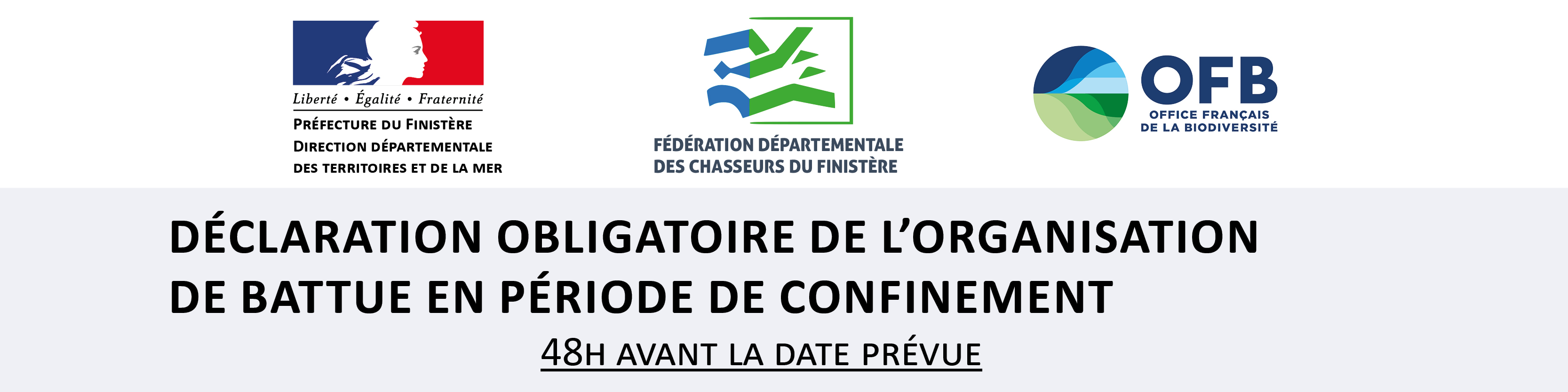 Fait à : ......................................... ,Le : ................................................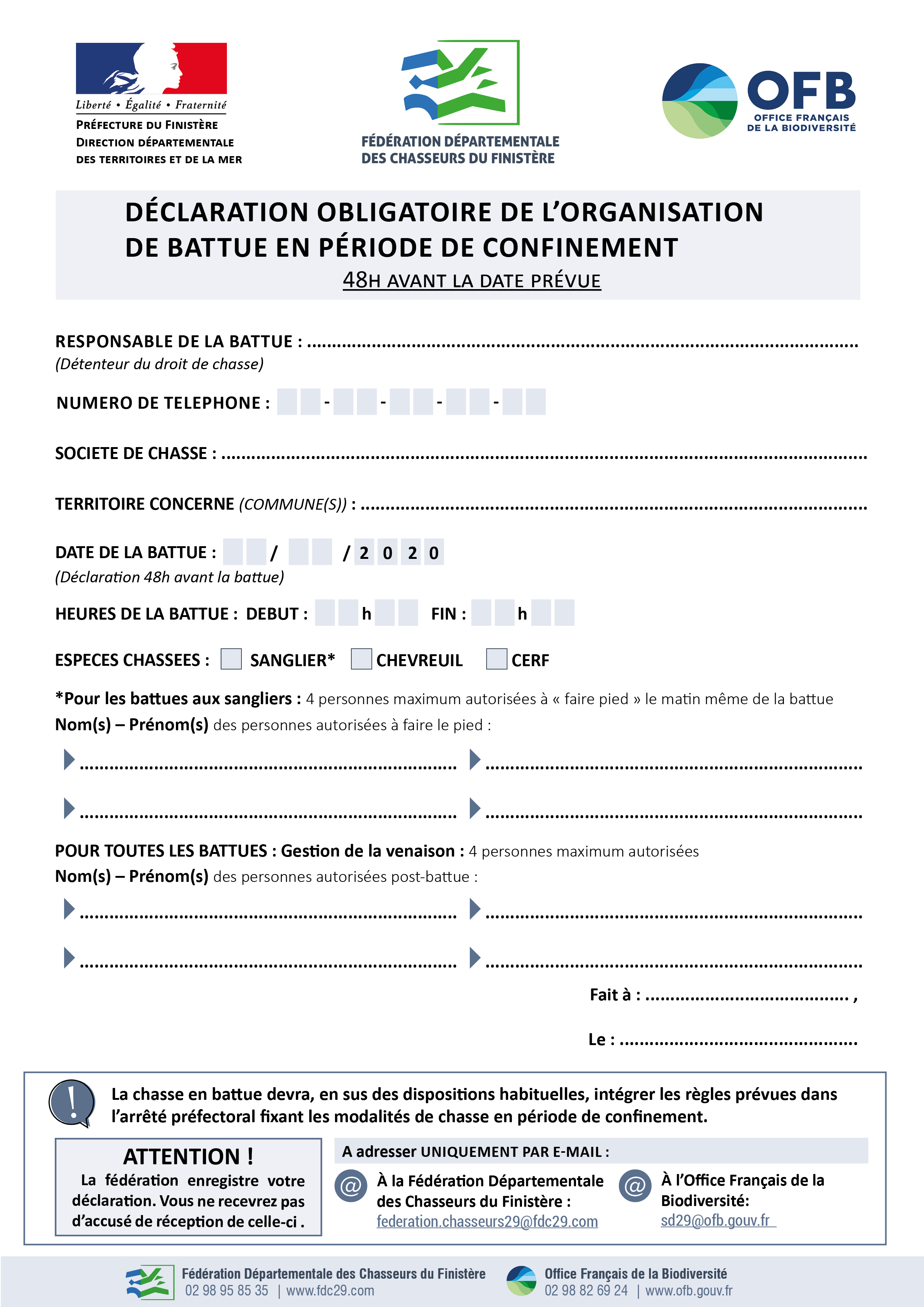 Responsable de la battue (Détenteur du droit de chasse)  :Responsable de la battue (Détenteur du droit de chasse)  :numero de telephone :numero de telephone :SOCIETE DE CHASSE :SOCIETE DE CHASSE :TERRITOIRE CONCERNE (COMMUNE(S)) :TERRITOIRE CONCERNE (COMMUNE(S)) :DATE DE LA BATTUE (Déclaration 48h avant la battue):DATE DE LA BATTUE (Déclaration 48h avant la battue):HEURES DE LA BATTUE :HEURES DE LA BATTUE :DEBUT :FIN :ESPECES CHASSEES :Sangliers*ChevreuilCerfs*pour les battues aux sangliers : 4 personnes maximum autorisées à « faire pied » le matin même de la battue*pour les battues aux sangliers : 4 personnes maximum autorisées à « faire pied » le matin même de la battue*pour les battues aux sangliers : 4 personnes maximum autorisées à « faire pied » le matin même de la battue*pour les battues aux sangliers : 4 personnes maximum autorisées à « faire pied » le matin même de la battueNom(s) – Prénom(s) des personnes autorisées à faire le pied :Nom(s) – Prénom(s) des personnes autorisées à faire le pied :Nom(s) – Prénom(s) des personnes autorisées à faire le pied :Nom(s) – Prénom(s) des personnes autorisées à faire le pied :--------POUR TOUTES LES BATTUES : Gestion de la venaison : 4 personnes maximum autoriséesPOUR TOUTES LES BATTUES : Gestion de la venaison : 4 personnes maximum autoriséesPOUR TOUTES LES BATTUES : Gestion de la venaison : 4 personnes maximum autoriséesPOUR TOUTES LES BATTUES : Gestion de la venaison : 4 personnes maximum autoriséesNom(s) – Prénom(s) des personnes autorisées post-battue :Nom(s) – Prénom(s) des personnes autorisées post-battue :Nom(s) – Prénom(s) des personnes autorisées post-battue :Nom(s) – Prénom(s) des personnes autorisées post-battue :--------